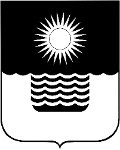 Р Е Ш Е Н И Е ДУМЫ МУНИЦИПАЛЬНОГО ОБРАЗОВАНИЯГОРОД-КУРОРТ ГЕЛЕНДЖИКот 31 марта 2017 года 	                    		                                        	 	 № 584г. ГеленджикО перечне видов муниципального контроля на территории муниципального образования город-курорт Геленджик и отраслевых (функциональных) органов администрации муниципального образования город-курорт Геленджик, уполномоченных на их осуществление 	В соответствии с пунктом 1 части 2 статьи 6 Федерального закона от      26 декабря 2008 года №294-ФЗ «О защите прав юридических лиц и индивидуальных предпринимателей при осуществлении государственного контроля (надзора) и муниципального контроля», руководствуясь Федеральным законом от 6 октября 2003 года №131-ФЗ «Об общих принципах организации местного самоуправления в Российской Федерации» (в редакции Федерального закона от 28 декабря 2016 года №501-ФЗ), статьями 8, 27, 70 Дума муниципального образования город-курорт Геленджик р е ш и л а:1.Утвердить Правила ведения Перечня видов муниципального контроля на территории муниципального образования город-курорт Геленджик и отраслевых (функциональных) органов администрации муниципального образования город-курорт Геленджик, уполномоченных на их осуществление (приложение).	2.Определить администрацию муниципального образования город-курорт Геленджик в лице управления экономики уполномоченным органом местного самоуправления муниципального образования город-курорт Геленджик по ведению Перечня видов муниципального контроля на территории муниципального образования город-курорт Геленджик и  отраслевых (функциональных) органов администрации муниципального образования, уполномоченных на их осуществление.3.Отраслевым (функциональным) органам администрации муниципального образования город-курорт Геленджик, уполномоченным на осуществление муниципального контроля, в 2-месячный срок со дня принятия настоящего решения представить в управление экономики администрации муниципального образования город-курорт Геленджик сведения для включения в Перечень видов муниципального контроля муниципального образования город-курорт Геленджик и отраслевых (функциональных) органов администрации муниципального образования город-курорт Геленджик, уполномоченных на их осуществление.	4. Опубликовать настоящее решение в Геленджикской городской газете «Прибой».5.Контроль за выполнением настоящего решения возложить на председателя постоянной комиссии Думы муниципального образования город-курорт Геленджик по правовым вопросам (Димитриев).                                6.Решение вступает в силу со дня его официального опубликования.Исполняющий обязанности главы муниципального образованиягород-курорт Геленджик                                                                     А.В. КрохмальПредседатель Думымуниципального образованиягород-курорт Геленджик                                                                  В.В. Рутковский							              ПРИЛОЖЕНИЕУТВЕРЖДЕНЫ                    решением Думы муниципального                  образования  город-курорт Геленджик      от 31 марта 2017 года № 584ПРАВИЛАведения Перечня видов муниципального контроля на территории муниципального образования город-курорт Геленджик и отраслевых (функциональных) органов администрации муниципального образования город-курорт Геленджик,уполномоченных на их осуществление 	1.Настоящие Правила определяют порядок ведения Перечня видов муниципального контроля на территории муниципального образования город-курорт Геленджик и отраслевых (функциональных) органов администрации муниципального образования город-курорт Геленджик, уполномоченных на их осуществление (далее – Перечень видов контроля).	2.Формирование и ведение Перечня видов контроля осуществляется администрацией муниципального образования город-курорт Геленджик в лице управления экономики администрации муниципального образования город-курорт Геленджик (далее – управление экономики) на основании предложений, представляемых отраслевыми (функциональными) органами администрации муниципального образования город-курорт Геленджик, уполномоченными на осуществление муниципального контроля на территории муниципального образования город-курорт Геленджик (далее – отраслевой (функциональный) орган), и содержащих сведения в соответствии с приложением к настоящим Правилам (далее – Предложения).	В случае отсутствия одного из видов сведений, информация об этом, включая соответствующее обоснование, предоставляется отраслевыми (функциональными) органами при направлении Предложений и указывается в Перечне видов контроля.	3.Предложения могут быть направлены на:	включение в Перечень видов контроля видов муниципального контроля;	исключение из Перечня видов контроля внесенных в него видов муниципального контроля;	корректировку сведений о видах муниципального контроля, включенных в Перечень видов контроля.	4.Предложения направляются отраслевыми (функциональными) органами в управление экономики.	5.Предложения должны содержать в себе нормативные правовые обоснования предлагаемых изменений со ссылками на конкретные положения нормативных правовых актов.	6.В случае принятия нормативных правовых актов, требующих внесения изменений в Перечень видов контроля, предложения направляются отраслевыми (функциональными) органами в управление экономики в срок не позднее 20 рабочих дней со дня вступления в силу таких нормативных правовых актов.	7. Ответственность за своевременность направления в управление экономики Предложений, и их полноту, достоверность и актуальность несет отраслевой (функциональный) орган. Наличие или отсутствие в Перечне видов контроля сведений о виде муниципального контроля не препятствует его осуществлению.	8.Управление экономики в срок не более 30 календарных дней рассматривает представленные отраслевыми (функциональными) органами Предложения и обеспечивает внесение соответствующих изменений в Перечень видов контроля.	10.Информация, включенная в Перечень видов контроля, является общедоступной.	Актуальная версия Перечня видов контроля подлежит размещению управлением экономики на официальном сайте администрации муниципального образования город-курорт Геленджик не реже одного раза в    2 месяца.	Исполняющий обязанности главы муниципального образованиягород-курорт Геленджик                                                                    А.В. КрохмальСведения,включаемые в Перечень видов муниципального контроля и отраслевых (функциональных) органов администрации муниципального образованиягород-курорт Геленджик, уполномоченных на их осуществление1.Наименование вида муниципального контроля.2.Реквизиты нормативных правовых актов, регламентирующих осуществление вида муниципального контроля:1) реквизиты федерального закон (иного нормативного правового акт), которым предусмотрено осуществление муниципального контроля, включая реквизиты с указанием конкретных положений (статей, пунктов, абзацев);2) реквизиты муниципального нормативного правового акта муниципального образования город-курорт Геленджик об утверждении положения о виде муниципального контроля;3) реквизиты муниципального нормативного правового акта муниципального образования город-курорт Геленджик об утверждении административного регламента осуществления вида муниципального контроля.3.Наименование отраслевого (функционального) органа администрации муниципального образования город-курорт Геленджик, осуществляющего вид муниципального контроля. 4.Наименования организаций, осуществляющих отдельные полномочия по муниципальному контролю с указанием реквизитов нормативного правового акта, предусматривающего их участие в осуществлении вида муниципального контроля.Исполняющий обязанности главы муниципального образованиягород-курорт Геленджик                                                                     А.В. Крохмаль                         ПРИЛОЖЕНИЕк Правилам ведения Перечня видовмуниципального контроля натерритории муниципального образования город-курортГеленджик и отраслевых (функциональных) органов администрации муниципального образования  город-курорт Геленджик,уполномоченных на их осуществление